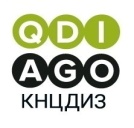                    Баспасөз релизі                                                                                               17.02.24Қазақстанда жыныстық жолмен берілетін кейбір инфекциялар азая бастады17 ақпан - жыныстық жолмен берілетін инфекциялардың (ЖЖБИ) алдын алу күні. Қазақстандық дерматовенерологтар соңғы жылдары ЖЖБИ негізгі түрлерімен сырқаттанушылықты төмендетудің тұрақты үрдісін атап өтті.2022 жылмен салыстырғанда қазақстандықтар арасында мерезбен ауыру 15 пайызға, трихомониазбен 5 пайызға, гонококк инфекциясымен 1,3 пайызға азайған.Жағымды тенденция - халықтың медициналық-әлеуметтік белсенділігін қалыптастыру, салауатты өмір салтын ынталандыру және өскелең ұрпақта қауіпсіз жыныстық мінез-құлықты тәрбиелеу жөніндегі профилактикалық іс-шаралардың арқасында болып отыр. 2019 жылы халықаралық ұсыныстарға сәйкес мерезді, хламидиозды, гонококкты инфекцияларды диагностикалау және емдеу бойынша клиникалық хаттамалар жаңартылды, ол 2022 жылы - ДДҰ және CDC жаңа ұсынымдарына сәйкес болды. Мерезді диагностикалау алгоритмі толығымен қайта қаралды. Урогенитальды инфекцияларды диагностикалау үшін дәл, нақты диагностикалық тесттер қолданылады: ПТР және антибиотиктерге сезімталдықты анықтайтын культуралды зерттеу. Мерезді диагностикалау үшін 100% ерекшелігі мен сезімталдығы бар трепонемалық сынақтарды қолдануға дайындық басталуда.         Алайда, бүгінде елде ЖЖБИ жағдайларын есепке алудың нақты статистикалық тетігі жоқ. Тестілеуді бәсекелестік ортаға бере отырып, ресми статистикаға мемлекеттік медициналық мекемелердің деректері ғана қол жетімді. Жеке медициналық орталықтар мен зертханаларға баратын пациенттер статистикаға кірмейді. Диагнозды тексеру және емдеу үшін олар тері-венерологиялық диспансерлерге жіберілуі керек. Елдік статистиканы жүйелеу үшін меншік нысанына қарамастан еліміздің барлық денсаулық сақтау субъектілеріне ЖЖБИ-ге бастапқы-оң нәтижелерін бірыңғай ақпараттық орталыққа беру қажеттілігі пісіп жетілді.Сарапшылар ЖЖБИ жамбас, ішкі ағзалардың қабыну ауруларының, жүктілік пен бедеуліктің қолайсыз нәтижелерінің негізгі себептері болуы мүмкін екенін атап өтті. Көптеген ЖЖБИ асимптоматикалық немесе шамалы симптомдармен жүреді, олар ауыр асқынуларды тудыруы мүмкін. Ақпаратты білмеу және жетіспеушілік, өзін-өзі емдеу және интернетті емдеу, өкінішке орай, созылмалы кезеңдер мен асқынуларға әкеледі, бұл одан әрі ауыр және ұзақ емдеуді қажет етеді.Дерматовенерологтар тек медициналық мекемелерге жүгінуге кеңес береді және ЖЖБИ-дің мынадай жалпы сипаттамаларына назар аударады: - Жыныстық қатынас арқылы беріледі. - Көптеген инфекциялар жасырын түрде жүреді және тексеру кезінде кездейсоқ анықталады. - Асқынулармен олар жүйке жүйесіне, бауырға, жүрекке, теріге әсер етуі мүмкін, болашақта тері мен буындардың зақымдалуына, көру қабілетінің жоғалуына және т. б.- Өздігінен емделмейді. - Бұл аурулардың бір бөлігі тек жыныстық қатынас арқылы ғана емес, сонымен қатар қан арқылы (стерильді емес инелер, шприцтер, татуировка құралдары, құлақ тесу), жүктілік және босану кезінде анадан балаға, тұрмыстық жолмен беріледі. - Бір уақытта бірнеше ЖЖБИ инфекциясы болуы мүмкін.